南部地域振興課学習情報紙　みなみ風　第１４号２０２４年（令和６年）２月発行　南部地域振興課住所　福山市沼隈町大字草深１８８９番地６電話　９８０－７７１３FAX　９８７－２３８２e-mail nanbu-chiikishinkou@city.fukuyama.hiroshima.jp講演会のお知らせ地域課題をコミュニティビジネスで解決　できる人が　できる時間に　できることを人口４８００人の日高村（高知県）からあの元気なお節介お母ちゃんがやってくる！NPO法人　日高わのわ会　事務局長　安岡 千春（やすおか　ちはる）さんが講師です。日高わのわ会は「地域のこまりごと」を解決したい，その想いからスタートしました。地元産トマトの規格外品活用や雇用の創出など，地域の課題を解決する事業が評価され，第10回地域再生大賞　準大賞を受賞。全国からの視察は2000件を超えます。「私たちわのわ会は，村民みんなのお母ちゃん。」村をひとつの家族として考えます。行政や企業ができない課題を，お母ちゃんの温かさとお節介で自治します。２月１１日　日曜日・祝日　14時から　開場は13時半から　９０分程度場所は　沼隈サンパル　ホール（福山市沼隈町大字草深1890番地4）申し込み不要　参加無料　先着５００人講演概要①保育士時代に地域の母親たちと結成した有償ボランティアについて，有償とした意図など当時の状況について。②「行政や企業ができない課題を，お母ちゃんの温かさとお節介で自治する」具体的な取組。③少子高齢化・人口減少・・・地域・団体の担い手不足をいかに解決すればいいのか？　地域・団体への関心，関係づくりへのアドバイス。④コミュニティビジネスの展開ってどうすればいいの？起業へむけてのノウハウ・ポイント等をアドバイス！問合せ先は南部地域振興課　電話　０８４－９８０－７７１３　メール　nanbu-chiikishinkou@city.fukuyama.hiroshima.jp第１３回　ハートフルメッセージ　いのちみつめて伝統芸能　猿まわし出演　猿舞座（さるまいざ）　村崎耕平さんとお猿の楓子ちゃん家族のような信頼関係を築いていく芸能「猿まわし」の復活・伝承運動の中心的な芸人の一人である村崎耕平さんとパートナーの楓子ちゃんがやってきます。村崎さんは，あらゆる人々の福祉・文化が実現するように，復活した「猿まわし」芸と講演活動を通して平和で心豊かな暮らしを共につくることを伝えておられます。3月２日　土曜日　１３時半から　開場は１３時から場所は　福山市瀬戸コミュニティセンター（福山市瀬戸町地頭分８０－１）入場無料　駐車場・手話通訳あり問合せ・申し込み先　山手コミュニティセンター　電話　084―951－5679または　瀬戸コミュニティセンター　電話　084―951－1809主催　山手・瀬戸コミュニティセンター協力団体　泉学区まちづくり推進委員会　山手学区まちづくり推進委員会　津之郷学区まちづくり推進委員会　赤坂学区まちづくり推進委員会　瀬戸学区まちづくり推進委員会人権・社会教育活動事業なんぶクローズアップ　映画上映会「老後の資金がありません！」人生１００年時代，老後資金に2000万円が必要！？主演・天海祐希現代日本が抱える家庭のお金の問題に，普通の主婦が立ち向かう！痛快！お金のコメディ・エンターテインメント！日時　２月１７日　土曜日　１４時から場所　ぬまくまサンパル　ホール先着５００人　鑑賞料無料問合せ先　南部地域振興課　電話　084-980-7713　FAX　084-987-2382Eメール nanbu-chiiki-shinkou@city.fukuyama.hiroshima.jp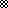 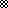 